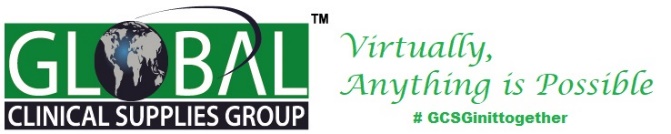 Certificate of AttendancePresented toFor attending theGCSG 2020 Global Virtual Conference September 21st – September 25th, 2020Certificate of AttendancePresented toFor attending theGCSG 2020 Global Virtual Conference September 21st – September 25th, 2020Certificate of AttendancePresented toFor attending theGCSG 2020 Global Virtual Conference September 21st – September 25th, 2020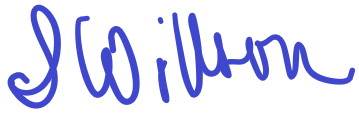 Sherri WillsonGCSG 2020 
Global Virtual Conference Co-Chair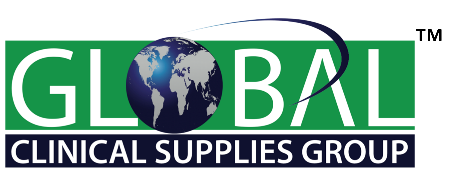 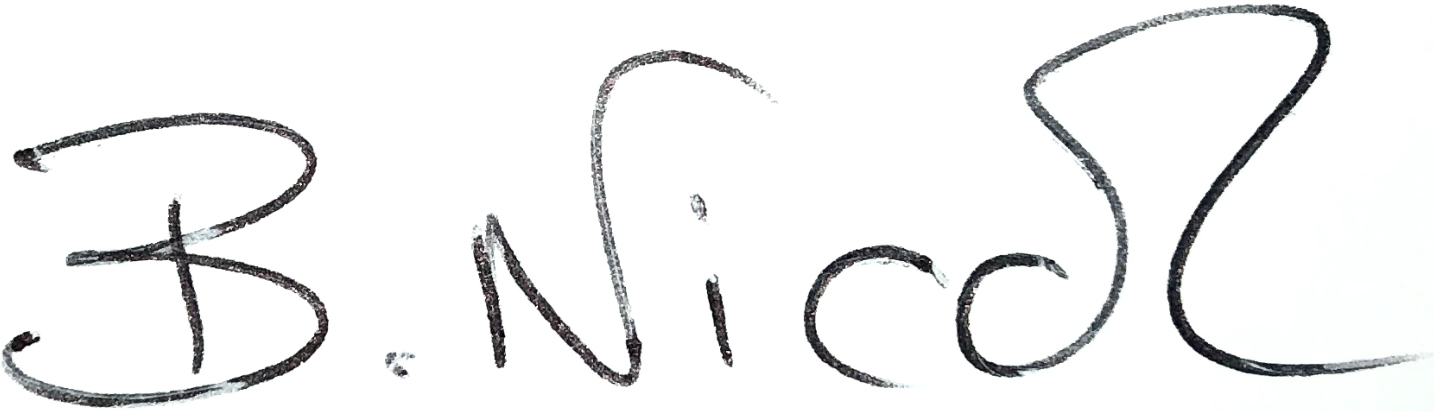 Bev NicolGCSG 2020 
Global Virtual Conference Co-Chair